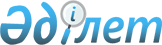 Об утверждении категорий торговых (обслуживающих) организаций, 
обязанных принимать платежи с использованием платежных карточек при 
осуществлении торговых операций (оказании услуг) на территории
Республики Казахстан
					
			Утративший силу
			
			
		
					Постановление Правительства Республики Казахстан от 15 декабря 2004 года
N 1328. Утратило силу постановлением Правительства Республики Казахстан от 29 декабря 2012 года № 1743      Сноска. Утратило силу постановлением Правительства РК от 29.12.2012 № 1743 (вводится в действие по истечении десяти календарных дней после первого официального опубликования).      В целях реализации Закона Республики Казахстан от 29 июня 1998 года "О платежах и переводах денег" Правительство Республики Казахстан ПОСТАНОВЛЯЕТ: 

      1. Утвердить прилагаемые категории торговых (обслуживающих) организаций, обязанных принимать платежи с использованием платежных карточек при осуществлении торговых операций (оказании услуг) на территории Республики Казахстан. 

      2. Настоящее постановление вводится в действие с 1 июля 2005 года и подлежит опубликованию. 

  

       Премьер-Министр 

    Республики Казахстан 

Утверждены         

постановлением Правительства 

Республики Казахстан    

от 15 декабря 2004 года N 1328  Категории торговых (обслуживающих) организаций, 

обязанных принимать платежи с использованием платежных карточек при осуществлении торговых операций (оказании услуг) на территории Республики Казахстан       Сноска. Категории с изменением, внесенным постановлением Правительства РК от 18.07.2011 № 820 (вводится в действие со дня первого официального опубликования).____________________________________________________________________ 

N  | Наименование категорий торговых (обслуживающих) организаций 

п/п| 

____________________________________________________________________ 

1  |                             2 

____________________________________________________________________ 

1   Организации, осуществляющие торговлю автомобилями и 

    мотоциклами, и предоставляющие услуги по их техническому 

    обслуживанию и ремонту 

2   Организации, осуществляющие оптовую и розничную торговлю и 

    торговлю через агентов, кроме торговли автомобилями и 

    мотоциклами, ремонт бытовых изделий и предметов личного 

    пользования 

3   Организации, предоставляющие гостиничные услуги 

4   Организации, предоставляющие услуги ресторана или бара 

5   Организации, осуществляющие продажу проездных документов 

    (билетов), багажных и грузобагажных квитанций на воздушный и 

    железнодорожный транспорт 

6   Организации, предоставляющие услуги на водном транспорте 

7   Организации, предоставляющие услуги по транспортной обработке 

    грузов и хранению, вспомогательные услуги и услуги по перевозке 

    грузов 

8   Организации, осуществляющие туристскую деятельность 

9   Организации, предоставляющие услуги связи до районных центров 

    включительно 

10  Организации, предоставляющие услуги в сфере страхования 

11  Организации, предоставляющие услуги по операциям с недвижимым

    имуществом (в области регистрации прав на недвижимое имущество)

12  Частные организации, осуществляющие реализацию товаров и услуг 

    в области здравоохранения 

13  Организации, предоставляющие услуги по демонстрации 

    кинофильмов, и развлекательно-культурные центры 

14  Фитнес, гольф и яхт клубы, а также спортивные комплексы, где 

    имеются тренажерные залы, бассейны, теннисные корты и стрельбища 

15  Организации, предоставляющие услуги по организации азартных игр 

16  Организации, предоставляющие индивидуальные услуги 

17  Организации, предоставляющие услуги по боулингу (кегельбану) и 

    бильярду 

____________________________________________________________________       Примечание: Данные категории торговых (обслуживающих) организаций, обязанных принимать платежи с использованием платежных карточек при осуществлении торговых операций (оказании услуг), не распространяются на торговые (обслуживающие) организации, применяющие в соответствии с налоговым законодательством Республики Казахстан специальный налоговый режим для субъектов малого бизнеса, и, находящиеся в местах отсутствия сети телекоммуникаций общего пользования. 
					© 2012. РГП на ПХВ «Институт законодательства и правовой информации Республики Казахстан» Министерства юстиции Республики Казахстан
				